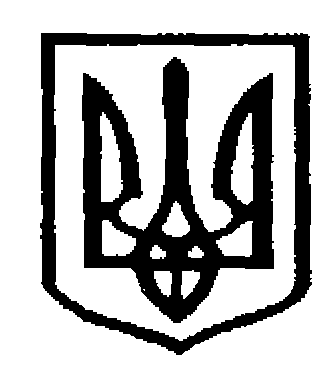 У К Р А Ї Н АЧернівецька міська радаУправлiння  освітивул. Героїв Майдану, 176, м. Чернівці, 58029 тел./факс (0372) 53-30-87  E-mail: osvitacv@gmail.com  Код ЄДРПОУ №02147345Запрошення до участі в проведенні переговорної процедури закупівліУправління освіти Чернівецької міської ради запрошує Комунальне підприємство «Чернівціводоканал» взяти участь у процедурі закупівлі - Послуги з централізованого водопостачання (код ДК 021:2015: 65110000-7 Розподіл води);- Послуги з централізованого водовідведення (код ДК 021:2015:90430000-0: Послуги з відведення стічних вод) на 2022 рік за переговорною процедурою.Підстави застосування переговорної процедури: КП «Чернівціводоканал» є єдиним надавачем послуг з централізованого водопостачання та водовідведення на території м.Чернівців, є суб'єктом природної монополії на ринку централізованого водопостачання та водовідведення в межах діючих мереж, що підтверджено у зведеному переліку суб’єктів природних монополій, розміщеному на офіційному сайті Антимонопольного комітету України (www.amc.gov.ua).Документи, що підтверджують наявність умов застосування переговорної процедури закупівлі: -Закон України «Про публічні закупівлі»; -Зведений перелік суб’єктів природних монополій, оприлюднений на офіційному веб-порталі Антимонопольного комітету України (www.amc.gov.ua).З метою проведення закупівлі Послуг з централізованого водопостачання та Послуг з централізованого водовідведення у 2022 р., замовник планує укласти договір за рахунок коштів бюджету громади 2022 р. з КП «Чернівціводоканал».З метою проведення закупівлі вищезазначених послуг, замовник планує використати суму фінансування для закупівлі 1) Послуги з централізованого водопостачання (код ДК 021:2015: 65110000-7 Розподіл води) – 1980792,96 грн з ПДВ.2) Послуги з централізованого водовідведення (код ДК 021:2015:90430000-0: Послуги з відведення стічних вод) – 1598910,18 грн з ПДВ  за рахунок коштів бюджету Чернівецької міської територіальної громади на 2022 рік.Обґрунтування технічних та якісних характеристик:Виконавець забезпечує якість питної води відповідно до вимог державних санітарних норм і правил з тиском питної води відповідно до параметрів, встановлених державними будівельними нормами, на межі інженерно-технічних систем постачання послуги виконавця та інженерно-технічних систем споживача.Строк надання послуг: до 31 грудня 2022 року.Обсяг:    1) централізоване водопостачання – 110 560,00 м3.2) централізоване водовідведення – 159 955,00 м3.Адреси надання послуг – заклади освіти Чернівецької міської ради:ЗНЗ: ліцей №1  (вул. Штейнбарга, 2, вул. Поштова, 1, вул. Університетська, 39, вул. Шкільна, 25, вул. Ольжича, 12-14),  ліцей №2 (вул. Л.Кобилиці, 88-а), ліцей №3 медичного профілю (вул. Залозецького,  13-а), ліцей №4 (вул. Небесної Сотні, 18-а), ліцей №5    “Оріяна” (вул. Д.Загула, 8, вул. Аксеніна 2Б), ліцей №6 (вул. Шептицького, 19), ліцей №7  (Проспект Незалежності, 88-д),  ліцей №8 ім. Т.Г.Шевченка  (Проспект Незалежності, 68),  ліцей №9 (вул. Щепкіна, 2, вул. Лесі Українки, 29), ліцей №10 (вул. Головна, 131),  ліцей №11 “Престиж” (вул. Головна, 73),  ліцей №12 “Ювілейний”  (вул. Л.Українки, 1), ліцей №13 ( вул. Південно-Кільцева, 17),  ліцей №14  (вул. Шкільна, 3), ліцей №15 “Освітні ресурси та технологічний тренінг”  (вул. Шкільна, 2),  ліцей №16 ім. Ю.Федьковича  (вул. Головна, 87), ліцей №17 “Успіх”  (вул. Південно-Кільцева, 7-б), ліцей №18   (вул. Комарова, 26-в),  ліцей №19 ім. О.Кобилянської  (вул. Фізкультурна, 5),  ліцей №20  (вул. Воробкевича, 19), ліцей №21  (вул. І.Карбулицького, 4),  гімназія №1 “Вектор” ( вул. Немирівська, 3), гімназія №2  (вул. Сокирянська, 18),  гімназія №3  (вул. Хотинська, 23),  гімназія №4  (вул. Осіння, 48),  гімназія №5 “Інтеграл”  (вул. Руська, 228-а),  гімназія №6 “Берегиня” (вул. І.Карбулицького, 2), Чернівецька загальноосвітня школа І-ІІІ ступенів №1 (вул. Емінеску, 1), Чернівецька загальноосвітня школа І-ІІІ ступенів №3 (вул. Герцена, 36), Чернівецька загальноосвітня школа І-ІІІ ступенів №4 (вул. Шевченка, 14-16),  Чернівецька загальноосвітня школа І-ІІІ ступенів №8 (58004, м.Чернівці, вул. Дзержика, 22),  Чернівецька загальноосвітня школа І-ІІІ ступенів №10 (58004, м.Чернівці,вул. Горіхівська, 29), Чернівецький НВК «Лідер» (вул. Бережанська, 25-а), Чернівецька загальноосвітня школа І-ІІІ ступенів №16  (вул. Білоруська, 77), Чернівецька загальноосвітня школа І-ІІІ ступенів №20 (вул. Глібова, 12), Чернівецька загальноосвітня школа І-ІІІ ступенів №25 (вул. Благоєва, 8-а), Чернівецька загальноосвітня школа І-ІІІ ступенів  №28	(вул.Руська, 257-а), Чернівецька загальноосвітня школа І-ІІІ ступенів №30	(вул. О.Щербанюка, 4), Чернівецька загальноосвітня школа І-ІІІ ступенів №31 (вул. Дібровецька, 5-а),  Чернівецька загальноосвітня школа І-ІІІ ступенів №33 (вул. Героїв Майдану, 152-а), Чернівецька загальноосвітня школа І-ІІІ ступенів №37 (вул. І.Підкови, 9), Чернівецька загальноосвітня школа І-ІІІ ступенів №38 (вул. Яна Налепки, 3), Коровійський ліцей  (вул. Шкільна, 1-а), Чорнівський навчально-виховний комплекс “Загальноосвітній навчальний заклад-дошкільний навчальний заклад” 	(вул. Головна, 15, вул. Федьковича,3).ДНЗ: ДНЗ №1 (вул. Шевченка,18-20); ДНЗ №2 (вул. Узбецька,29); ДНЗ №3(вул. Кармелюка,4За); ДНЗ №4(вул.Руська,15); ДНЗ №5 (вул. Щепкіна,9); ДНЗ №6 (Главки,8-10); ДНЗ №7 (вул. Ольги Кобилянської,21); ДНЗ №8 (вул. Фізкультурна,б); ДНЗ № 9(Пр. Незалежності,88); ДНЗ №10(бульвар Героїв Крут,4в); ДНЗ №11 (вул. Кірінтійська, 1); ДНЗ №12 (вул. Кобилянська,40); ДНЗ №14 (вул. Крижанівського,25); ДНЗ №15(вул. Гузар,12); ДНЗ №16 (вул.Шепинська1З); ДНЗ № 17 (вул.   Коперника,19);   ДНЗ   №18 (вул. Сторожинецька,33 а);    ДНЗ    №19 (вул. Руська, 178); ДНЗ № 20 (вул. Руська, 182a); ДНЗ №21(вул. Небесної Сотні, 9a); ДНЗ № 22 (вул. Салтикова-Щедріна, 29); ДНЗ №23 (вул. Александрі, 30); ДНЗ №24 (Мусоргського, 13); ДНЗ №25 (вул. Достоєвського, 10a); ДНЗ №26 (провулок Надрічний, 17); ДНЗ № 27 (вул. Пилипа Орлика, la); ДНЗ №28 (вул. Якоба фон Петровича, 12); ДНЗ №29 (вул. Шептицького, 11); ДНЗ №30 (бульвар Героїв Крут, 7); ДНЗ № 31 (вул. Руданського, 10); ДНЗ № 32 (Парковий проїзд,б); ДНЗ №33 (вул. Комарова, 28 в); ДНЗ №34 (вул. Південно-Кільцева, 96); ДНЗ №35 (вул. Комарова, 25 6); ДНЗ № 36 (вул. Гулака Артемовського, 2); ДНЗ № 37 (провулок Шпитальний, 11); ДНЗ №38 (бульвар Героїв Крут, 3); ДНЗ №39 ( вул. Глибоцька,7/13); ДНЗ №40 (вул. Шкільна, 21); ДНЗ №41 (вул. Полєтаєва,19); ДНЗ №42 (вул. Авангарднаl7); ДНЗ №43 (Небесної Сотні, 10- в); ДНЗ №44 (вул. Руська. 257); ДНЗ №45 (вул. Героїв Майдану, 85-a); ДНЗ №46 (вул. Сосюри, 12); ДНЗ №47 (вул. Винниченка, 1-а); ДНЗ №48 (вул. Крилова, 2-а); ДНЗ №49 (вул. Хотинська, 4-а); ДНЗ №50 (вул. Гагаріна, 89); ДНЗ №51 (4 провулок Остапа Вільшини, 13); ДНЗ №52 (вул. Полєтаєва, 3); ДНЗ №53 (вул. Дарвіна, 11-a); ДНЗ №54 (вул. Вірменська, 17-a); д/с №4 (вул. Київська, 33); Коровійський ДНЗ (Чернівецька область, Чернівецький район, с. Коровія, вул. Центральна 20Б); ПН3: МЦНТТУМ (вул. Небесної Сотні, 23); БТДЮ (вул. Мізунського, 10); МПДЮ (вул. Шептицького, 10); Чернівецький центр юних техніків імені Л.К.Каденюка (вул. Головка, 220); ЦДЮТ (вул. Головна 224); ЧМФТС «Гердан» (вул. Поповича, 4; I. Франка, 15); інклюзивно-ресурсний центр №1 (вул. Міцкевича, 5), ІРЦ №4 (вул. Небесної Сотні, 23.)Запрошуємо Комунальне підприємство «Чернівціводоканал» на переговори щодо погодження ціни пропозиції та основних вимог до договору про закупівлю.Переговори відбудуться о 9.00 год  12 січня 2022 року за адресою: 58029, м. Чернівці, вул. Героїв Майдану, 176, управління освіти Чернівецької міської ради, 94 кабінет. Володимир ОДОЧУК(0372) 53-70-7911.01.2022 № 01-31/64____       КП «Чернівціводоканал»        58023, м. Чернівці, вул. Комунальників, 5Начальник управління освіти Чернівецької міської радиІрина ТКАЧУК